別図１（第３条関係）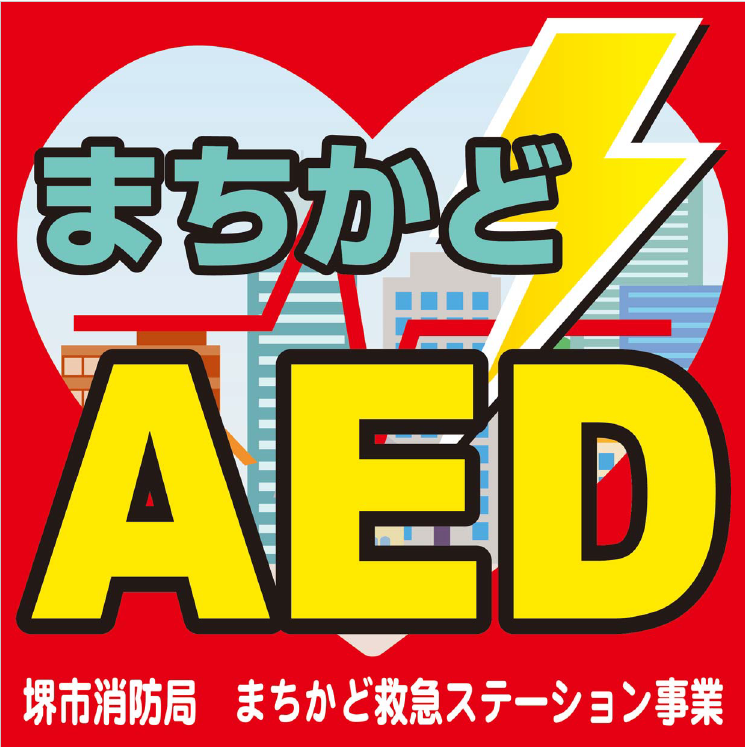 